Görev Süresinin Uzatılması İsteminde Bulunan Araştırma GörevlisininKİŞİSEL, BİLİMSEL ÖZELLİKLERİ VE ANABİLİM DALİ İÇİ FAALİYETLERİAraştırma Görevlisi Tarafından Doldurulan “GÖREV SÜRESİ UZATMALARINDA ESAS ALINACAK BİLGİ FORMU-1”de Beyan Edilen Bilgiler;GÖREV SÜRESİNİN UZATILMA DURUMUNot: *1 - Görev süresinin uzatılmaması durumunda Anabilim Dalı Akademik Kurul kararı bu forma eklenecektir.          2 - Bu form Anabilim Dalı Başkanlını tarafından bilgisayar ortamında doldurulup, onaylandıktan sonra araştırma görevlisi tarafından doldurulan GÖREV SÜRESİ UZATMALARINDA ESAS ALINACAK BİLGİ FORMU-1 ve ekleriyle birlikte GİZLİ olarak Enstitü Müdürlüğüne gönderilecektir.     T.C.ATATÜRK ÜNİVERSİTESİ REKTÖRLÜĞÜSağlık Bilimleri Enstitüsü MüdürlüğüGÖREV SÜRESİ UZATMALARINDA ESAS ALINACAK BİLGİ FORMU – 2 (FORM: 28) (Anabilim Dalı Başkanı Tarafından Doldurulacak)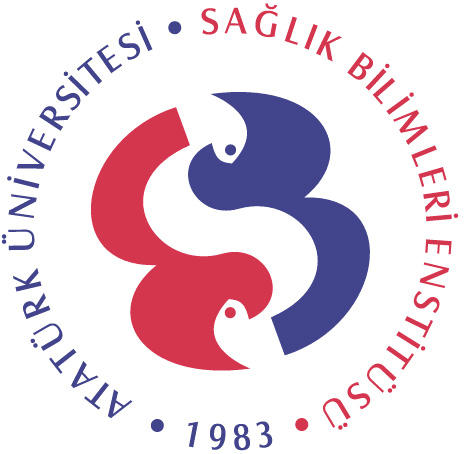 Adı SoyadıÖğrenci NumarasıFakülte / YüksekokulAnabilim DalıÇok iyiİyiOrtaZayıfÇok zayıfMesaiye Devam DurumuToplantılara Katılma DurumuAnabilim Dalı Faaliyetlerine KatkısıGörev Anlayışı ve VerimliliğiSosyal Etkinliklere Katılma DurumuMesai Arkadaşları ile Uyumu Ve Sosyal İlişkilerSorumluluk Alma DurumuLiderlik ÖzelliğiKılık Kıyafetinin Kurallara Uygunluğuİletişim Kurma BecerisiMesleğine Olan SaygısıBilimsel Etik Kurallara UygunluğuDiğer Bilim İnsanları ile İşbirliği Yapma DurumuAkademisyen Olarak Gelecek Vaat Etme DurumuÖğrencilere Karşı TutumuAlanıyla İlgili Gelişmeleri İzleme DurumuLisans Üstü Derslerdeki Başarı DurumuBilimsel Çalışmalardaki Kabiliyeti Konferans ve Sempozyuma Katılma DurumuLaboratuvar Uygulamalardaki TitizliğiAlanına HâkimiyetiAlanındaki Bilgi DüzeyiÇalışma Disiplini YaratıcılığıDürüstlüğüSözlü İfade BecerisiBağımsız Çalışma YeteneğiYazılı İfade BecerisiGenel Görüşünüz    Doğrudur              Eksik veya yanlıştır (Eksik veya yanlış bilgiler varsa ilave ediniz)Araştırma Görevlisi Tarafından Beyan Edilen Formdaki Eksik veya Yanlış Bilgiler  Bir yıl süre ile uzatılsın			   Altı ay süre ile uzatılsın  Üç ay süre ile uzatılsın			  Uzatılmasın *….. / ….. / 20….Adı, Soyadı ve İmzasıAnabilim Dalı Başkanı